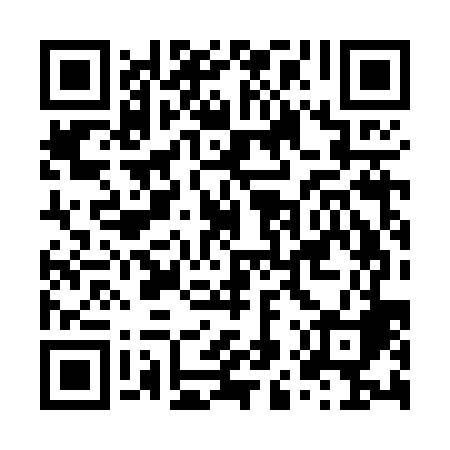 Ramadan times for Izmeny, HungaryMon 11 Mar 2024 - Wed 10 Apr 2024High Latitude Method: Midnight RulePrayer Calculation Method: Muslim World LeagueAsar Calculation Method: HanafiPrayer times provided by https://www.salahtimes.comDateDayFajrSuhurSunriseDhuhrAsrIftarMaghribIsha11Mon4:264:266:0611:563:575:475:477:2112Tue4:244:246:0411:563:585:485:487:2313Wed4:224:226:0211:563:595:505:507:2414Thu4:204:206:0011:554:005:515:517:2615Fri4:184:185:5911:554:015:535:537:2716Sat4:164:165:5711:554:025:545:547:2917Sun4:144:145:5511:554:045:555:557:3018Mon4:124:125:5311:544:055:575:577:3219Tue4:104:105:5111:544:065:585:587:3320Wed4:074:075:4911:544:075:595:597:3521Thu4:054:055:4711:534:086:016:017:3622Fri4:034:035:4511:534:096:026:027:3823Sat4:014:015:4311:534:106:036:037:3924Sun3:593:595:4111:524:116:056:057:4125Mon3:573:575:3911:524:126:066:067:4326Tue3:543:545:3711:524:136:076:077:4427Wed3:523:525:3511:524:146:096:097:4628Thu3:503:505:3311:514:156:106:107:4729Fri3:483:485:3111:514:166:126:127:4930Sat3:453:455:2911:514:176:136:137:5131Sun4:434:436:2712:505:187:147:148:521Mon4:414:416:2512:505:197:167:168:542Tue4:384:386:2412:505:207:177:178:563Wed4:364:366:2212:495:217:187:188:574Thu4:344:346:2012:495:227:207:208:595Fri4:324:326:1812:495:237:217:219:016Sat4:294:296:1612:495:247:227:229:027Sun4:274:276:1412:485:257:247:249:048Mon4:254:256:1212:485:257:257:259:069Tue4:224:226:1012:485:267:267:269:0810Wed4:204:206:0812:485:277:287:289:09